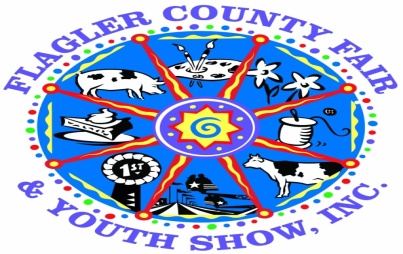 RELEASE FORMFor good and valuable consideration, including being permitted to participate in activities on the fairgrounds and participate in the Flagler County Fair and Youth Show, I, for myself, and if applicable for my minor child, my and his or her successors, heirs, assigns, executors, administrators, legal representatives, employees, agents and affiliates (collectively referred to as Exhibitor) forever release and discharge the Flagler County Fair and Youth Show, Inc. and each of its officers, trustees, directors, employees, agents, and affiliates (collectively referred to as Flagler County Fair) from all claims, demands, losses, costs, expenses (including attorneys’ fees and costs), suits, damages, obligations, liabilities, causes of action and judgments whatsoever, in law or in equity, against any of the foregoing, which the Exhibitor ever had, now has or which they hereinafter can, shall or may have for, upon, or by reason of any matter, cause or thing whatsoever including, without limitation, personal injury or death, damage or destruction to property, or theft or other loss to property, arising out of Exhibitor’s participation and involvement in the Flagler County Fair and Youth Show, the Flagler County Fair, or any other event held at the fairgrounds.  Exhibitor agrees to and does hereby assume any and all risks of personal injuries to Exhibitor, including death, and damages or other loss to Exhibitor’s property, whether such injury, death or loss of property is caused by negligence of the Flagler County Fair or not. From time to time, photos will be taken of exhibitors and thei activities, etc. The fair reserves the right to use these photos for news releases, the fair website, fair related videos and slide presentations, marketing purposes, etc.  The fair will allow members of the media to take pictures of exhibitors and events for publication. At times, AT THE DISCRETION OF THE FAIR. Photographer’s will take photos for resale and make them available to Exhibitors’ and parents. The fair feels that these are legitimate opportunities for the exhibitors to be in the “limelight” and promote the fair.THE EXHIBITOR, OR HIS OR HER GUARDIAN IS OVER THE AGE OF EIGHTEEN (18) YEARS, HAS READ THE FOREGOING RELEASE AND INDEMNIFICATION AND HAS HAD THE OPPORTUNITY TO SEEK LEGAL ADVISE REGARDING INTERPRETATION, AND HAS SIGNED FREELY AND VOLUNTARILY.I have also read and will comply by all of the rules and regulations as imposed by the Flagler County Fair and Youth Show.Parent/Guardian: ___________________________________ Date: _____________Exhibitor: __________________________________________ Date: _____________Email Address:_______________________________________